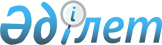 О внесении изменений в приказ Министра охраны окружающей среды Республики Казахстан от 30 марта 2007 года № 94-п "Об утверждении форм документов для выдачи разрешений на эмиссии в окружающую среду и правил их заполнения"
					
			Утративший силу
			
			
		
					Приказ Министра окружающей среды и водных ресурсов Республики Казахстан от 29 мая 2014 года № 199-П. Зарегистрирован в Министерстве юстиции Республики Казахстан 1 июля 2014 года № 9551. Утратил силу приказом Министра энергетики Республики Казахстан от 20 февраля 2015 года № 115      Сноска. Утратил силу приказом Министра энергетики РК от 20.02.2015 № 115 (вводится в действие по истечении двадцати одного календарного дня после его первого официального опубликования).      В соответствии с подпунктом 29) статьи 17 Экологического кодекса от 9 января 2007 года Республики Казахстан, ПРИКАЗЫВАЮ:



      1. Внести в приказ Министра охраны окружающей среды Республики Казахстан от 30 марта 2007 года № 94-п «Об утверждении форм документов для выдачи разрешений на эмиссии в окружающую среду и правил их заполнения» (зарегистрированный в Реестре государственной регистрации нормативных правовых актов за № 4615, опубликованный 25 мая 2007 года в газете «Юридическая газета» № 78 (1281)) следующие изменения:



      подпункт 2) пункта 1 изложить в следующей редакции:

      «2) формы заявки на получение разрешения на эмиссии в окружающую среду и заявки на переоформление разрешения на эмиссии в окружающую среду согласно приложению 2 к настоящему приказу;»;



      форму разрешения на эмиссии в окружающую среду, утвержденную указанным приказом, изложить в новой редакции согласно приложению 1 к настоящему приказу; 



      форму заявки на получение разрешения на эмиссии в окружающую среду, утвержденную указанным приказом изложить в новой редакции согласно приложению 2 к настоящему приказу;



      Правила заполнения форм документов для выдачи разрешений на эмиссии в окружающую среду, утвержденные указанным приказом, изложить в новой редакции согласно приложению 3 к настоящему приказу.



      2. Комитету экологического регулирования и контроля Министерства окружающей среды и водных ресурсов Республики Казахстан обеспечить в установленном законодательством порядке государственную регистрацию настоящего приказа в Министерстве юстиции Республики Казахстан и последующее его опубликование в официальных средствах массовой информации.



      3. Комитету экологического регулирования и контроля Министерства окружающей среды и водных ресурсов Республики Казахстан довести настоящий приказ до сведения территориальных органов – Департаментов экологии соответствующей области, городов Астаны и Алматы.



      4. Настоящий приказ вводится в действие со дня его первого официального опубликования.      Министр                                    Н. Каппаров

Приложение 1        

к приказу Министра      

окружающей среды       

и водных ресурсов      

Республики Казахстан   

от 29 мая 2014 года № 199-ППриложение 1         

к приказу Министра      

охраны окружающей среды   

Республики Казахстан    

от 30 марта 2007 года № 94-пФорма      Наименование органа, выдающего разрешение на эмиссии

                     в окружающую среду                          РАЗРЕШЕНИЕ

              на эмиссии в окружающую среду                  (наименование природопользователя)_____________________________________________________________________

_____________________________________________________________________

                     (индекс, почтовый адрес)Индивидуальный идентификационный номер/ бизнес-идентификационный

номер

_____________________________________________________________________

Наименование производственного объекта_______________________________

_____________________________________________________________________

Местонахождение производственного

объекта______________________________________________________________Соблюдать следующие условия природопользования:

1. Производить выбросы загрязняющих веществ в объемах, не

превышающих:

      в ____ году ________________ тонн;

      в ____ году ________________ тонн;

      в ____ году ________________ тонн;

      в ____ году ________________ тонн;

      в ____ году ________________ тонн.

2. Производить сбросы загрязняющих веществ в объемах, не

превышающих:

      в ____ году ________________ тонн;

      в ____ году ________________ тонн;

      в ____ году ________________ тонн;

      в ____ году ________________ тонн;

      в ____ году ________________ тонн.

3. Производить размещение отходов производства и потребления в

объемах, не превышающих:

      в ____ году ________________ тонн;

      в ____ году ________________ тонн;

      в ____ году ________________ тонн;

      в ____ году ________________ тонн;

      в ____ году ________________ тонн.

4. Производить размещение серы в объемах, не превышающих:

      в ____ году ________________ тонн;

      в ____ году ________________ тонн;

      в ____ году ________________ тонн;

      в ____ году ________________ тонн;

      в ____ году ________________ тонн.5. Выполнять согласованный план мероприятий по охране окружающей

среды, на период действия настоящего Разрешения, а также мероприятия

по снижению эмиссий в окружающую среду, установленные проектной

документацией, предусмотренные положительным заключением

государственной экологической экспертизы.

6. Выполнять программу производственного экологического контроля на

период действия настоящего Разрешения.

7. Не превышать лимиты эмиссий (выбросы, сбросы, отходы, сера),

установленные в настоящем Разрешении на основании положительных

заключений государственной экологической экспертизы нормативов

эмиссий по ингредиентам (веществам) на проекты нормативов эмиссий в

окружающую среду, разделы Оценки воздействия в окружающую среду

(далее – ОВОС), проектов реконструкции или вновь строящихся объектов

предприятий согласно приложению 1 к настоящему Разрешению.

8. Условия природопользования согласно приложению 2 к настоящему

Разрешению.

Срок действия разрешения на эмиссии в окружающую среду

с ____ года по ____ года.

      Примечание:

      *Лимиты эмиссий, установленные в настоящем Разрешении, по

валовым объемам эмиссий и ингредиентам (веществам) действуют со дня

выдачи настоящего Разрешения и рассчитываются по формуле, указанной в

пункте 6 Правил заполнения форм документов для выдачи разрешений на

эмиссии в окружающую среду.

      Разрешение на эмиссии в окружающую среду действительно до

изменения применяемых технологий и условий природопользования,

указанных в настоящем Разрешении.

      Приложения 1 и 2 являются неотъемлемой частью настоящего

Разрешения.Руководитель

(уполномоченное лицо) _______________________________________________________________

      подпись    Фамилия, имя, отчество (отчество при наличии)Место печати город                                Дата выдачиПриложение 1     

к разрешению на эмиссии

в окружающую среду  Форма        Заключения государственной экологической экспертизы 

     нормативов эмиссий по ингредиентам (веществам) на проекты

       нормативов эмиссий в окружающую среду, разделы ОВОС,

        проектов реконструкции или вновь строящихся объектов

                            предприятийПриложение 2     

к разрешению на эмиссии 

в окружающую среду                            Условия природопользования____________________________________________________________________

____________________________________________________________________

____________________________________________________________________

____________________________________________________________________

Приложение 2       

к приказу Министра     

окружающей среды      

и водных ресурсов     

Республики Казахстан   

от 29 мая 2014 года № 199-ППриложение 2         

к приказу Министра      

охраны окружающей среды   

Республики Казахстан    

от 30 марта 2007 года № 94-пФорма                        Наименование государственного органа                              Заявка

                 на получение разрешения на эмиссии 

                      в окружающую среду_____________________________________________________________________

_____________________________________________________________________

                 (наименование природопользователя)_____________________________________________________________________

_____________________________________________________________________

      (юридический адрес организации-заявителя или адрес проживания

                физического лица)      1. Общая информация

      Контактные телефоны, факс_____________________________________

____________________________________________________________________

Наименование производственного объекта, на который подается заявка

_____________________________________________________________________

_____________________________________________________________________

Категория природопользователя (класс опасности производственного

объекта) 

_____________________________________________________________________

_____________________________________________________________________

_____________________________________________________________________

_____________________________________________________________________

Индивидуальный идентификационный номер/бизнес-идентификационный

номер ______________________________________________________

_____________________________________________________________________

      2. Данные о месторасположении промышленных площадок, на которых

находятся источники загрязнения окружающей среды производственного

объекта:Таблица 1. Данные о месторасположении промышленных площадок      3. Запрашиваемые лимиты объемов выбросов (сбросов) загрязняющих

веществ и размещаемых отходов (серы) по годамТаблица 2. Лимиты выбросов загрязняющих веществ          Таблица 3. Лимиты сбросов загрязняющих веществ    Таблица 4. Лимиты на размещение отходов производства и

                               потребления            Таблица 5. Лимиты на размещение серыПредлагаемые природопользователем условия природопользования:

_____________________________________________________________________

_____________________________________________________________________

_____________________________________________________________________Настоящим удостоверяем, что эмиссии в окружающую среду будут

соответствовать описанным в настоящей заявке.

      4. К заявке прилагаются следующие документы:

_____________________________________________________________________

_____________________________________________________________________

_____________________________________________________________________Уполномоченное

(физическое лицо) ________________ ______________________

                   (личная подпись) (расшифровка подписи)Место печатиФорма                               Заявка

    на переоформление разрешения на эмиссии в окружающую среду

      (в случаях изменения наименования или организационно-правовой

           формы, реорганизации природопользователя)      Прошу Вас переоформить разрешение на эмиссии в окружающую среду

      с _____________________________________________________________

            (наименование юридического или физического лица, на

               которое была оформлено разрешение)

      на ____________________________________________________________

           (наименование измененного юридического или физического

                                 лица)№ разрешения ___________________выданное (кем)______________________

_____________________________________________________________________

      (юридический адрес организации заявителя или адрес проживания

                   физического лица)Категория природопользователя (класс опасности производственного

объекта) 

_____________________________________________________________________

_____________________________________________________________________Индивидуальный идентификационный номер/бизнес-идентификационный

номер 

_____________________________________________________________________

_____________________________________________________________________К заявке прилагаются следующие документы:

_____________________________________________________________________

_____________________________________________________________________

_____________________________________________________________________Уполномоченное

(физическое лицо) ________________ ______________________

                 (личная подпись) (расшифровка подписи)Место печати

Приложение 3       

к приказу Министра     

окружающей среды      

и водных ресурсов     

Республики Казахстан   

от 29 мая 2014 года № 199-ППриложение 4         

к приказу Министра      

охраны окружающей среды   

Республики Казахстан    

от 30 марта 2007 года № 94-п Правила заполнения

форм документов для выдачи разрешений

на эмиссии в окружающую среду 1. Порядок заполнения разрешения на эмиссии в окружающую среду      1. В пунктах 1-4 разрешения на эмиссии в окружающую среду (далее - разрешение) (приложение 1 к настоящему приказу) указываются лимиты выбросов загрязняющих веществ, сбросов загрязняющих веществ, размещаемых отходов производства и потребления, размещаемой серы в тоннах по годам.

      2. В пункте 5 разрешения указывается обязанность выполнения согласованного уполномоченным органом в области охраны окружающей среды плана мероприятий по охране окружающей среды на период действия разрешения, а также мероприятий по снижению эмиссий в окружающую среду, установленные проектной документацией, предусмотренных положительным заключением государственной экологической экспертизы с указанием решения природопользователя о принятии (утверждении) и его реквизитов.

      3. В пункте 6 разрешения указывается обязанность выполнения Программы производственного экологического контроля, разработанная на период действия разрешения с указанием решения природопользователя о принятии (утверждении) и его реквизитов.

      4. В приложении 1 к разрешению указываются номера и даты положительных заключений государственной экологической экспертиза на проекты нормативов эмиссий, разделы ОВОС проектов реконструкции или вновь строящихся объектов предприятий согласно приложению 1 к настоящему Разрешению, на основании которых устанавливаются лимиты эмиссий (выбросы, сбросы, отходы, сера) и выдается разрешение на эмиссии в окружающую среду.

      5. В приложении 2 к разрешению заполняется для включения условий природопользования, обеспечивающих выполнение экологических требований и норм в соответствии с Правилами включения условий природопользования в разрешения на эмиссии в окружающую среду, утвержденными приказом и.о. Министра охраны окружающей среды Республики Казахстан от 16 апреля 2007 года № 112-п, «Об утверждении Правил включения условий природопользования в разрешения на эмиссии в окружающую среду» зарегистрированными в Реестре государственной регистрации нормативных правовых актов за № 4656.

      6. Лимиты эмиссий, установленные в разрешении на эмиссии, в окружающую среду по валовым объемам и ингредиентам устанавливаются со дня выдачи разрешения по следующей формуле:Формула для определения лимитов эмиссий со дня выдачи разрешения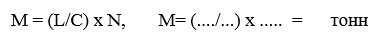       где М – лимит на период природопользования, устанавливаемого с определенной даты выдачи разрешения;

      L – валовый нормативный объем, согласно положительного заключения государственной экологической экспертизы;

      N – количество оставшихся дней в году;

      С – нормируемый период в году. 2. Порядок заполнения заявки на получение и переоформление разрешения на эмиссии в окружающую среду      7. В пункте 2 графы 5-7 таблицы 1 заявки на получение или переформление разрешения на эмиссии в окружающую среду (далее - заявка) (приложение 2 к настоящему приказу) заполняются при наличии данных.

      8. Таблицы 2-5 заявки заполняются в виде итоговых данных всего производственного объекта и с указанием данных по каждой промышленной площадке для выбросов загрязняющих веществ, сбросов сточных вод, размещения отходов и серы.

      9. Для природопользователей, имеющих объекты IV категории, нормативные объемы эмиссий в окружающую среду устанавливаются и обосновываются расчетным или инструментальным путем (с приведением необходимых расчетов) заверенных печатью природопользователя.

      10. Заявка на переоформление разрешения заполняется в случаях изменения наименования или организационно-правовой формы, реорганизации природопользователя.
					© 2012. РГП на ПХВ «Институт законодательства и правовой информации Республики Казахстан» Министерства юстиции Республики Казахстан
				Серия А-W                № 00000№Наименование заключение государственной экологической экспертизы.Номер и дата выдачи заключения государственной экологической экспертизыВыбросыВыбросыВыбросы123Сбросы123Размещение отходовРазмещение отходовРазмещение отходов123Размещение серы123Номер промышленной площадкиНаименование промышленной площадкиОбластьРайон, населенный пунктКоординаты, градус, минут, секундКоординаты, градус, минут, секундЗанимаемая территория, гектарНомер промышленной площадкиНаименование промышленной площадкиОбластьРайон, населенный пунктширотадолготаЗанимаемая территория, гектар1234567Наименование веществНормативные объемы выбросов загрязняющих веществНормативные объемы выбросов загрязняющих веществЗапрашиваемые лимиты выбросов загрязняющих веществ в атмосферуЗапрашиваемые лимиты выбросов загрязняющих веществ в атмосферуФактические выбросы за год, предшествующий подаче заявкиФактические выбросы за год, предшествующий подаче заявкиНаименование веществграмм/секундтонн/годграмм/секундтонн/годграмм/секундтонн/год1234567на 20__ годна 20__ годна 20__ годна 20__ годна 20__ годна 20__ годна 20__ годВсего, из них по площадкам:Площадка 1Площадка 1Площадка 1Площадка 1Площадка 1Площадка 1Площадка 1в том числе по ингредиентам:Площадка 2 Площадка 2 Площадка 2 Площадка 2 Площадка 2 Площадка 2 Площадка 2 В том числе по ингредиентам:Наименование веществНормативные объемы сбросов загрязняющих веществНормативные объемы сбросов загрязняющих веществЗапрашиваемые лимиты сбросов загрязняющих веществЗапрашиваемые лимиты сбросов загрязняющих веществФактический объем сбросов за год, предшествующий подаче заявкиФактический объем сбросов за год, предшествующий подаче заявкиНаименование веществмиллиграмм

/литртонн/годмиллиграмм

/литртонн/годмиллиграмм/литртонн/год1234567на 20__ годна 20__ годна 20__ годна 20__ годна 20__ годна 20__ годна 20__ годВсего, из них по водовыпускам:По водовыпуску 1По водовыпуску 1По водовыпуску 1По водовыпуску 1По водовыпуску 1По водовыпуску 1По водовыпуску 1в том числе по ингредиентам:По водовыпуску 2 По водовыпуску 2 По водовыпуску 2 По водовыпуску 2 По водовыпуску 2 По водовыпуску 2 По водовыпуску 2 в том числе по ингредиентам:Наименование отходаУровень опасности отходовМесто размещенияНормативные объемы отходовЗапрашиваемые лимиты отходовФактические объемы размещения (хранения) отходов за год, предшествующий подаче заявкиНаименование отходаУровень опасности отходовМесто размещениятонн/годтонн/годтонн/год123456на 20__ годна 20__ годна 20__ годна 20__ годна 20__ годна 20__ годВсего, из них по видам:НаименованиеМесто размещенияНормативные объемы серыЗапрашиваемые лимиты серыФактические объемы размещения серы за год, предшествующий заявкеНаименованиеМесто размещениятонн/годтонн/годтонн/год12345на 20__ годна 20__ годна 20__ годна 20__ годна 20__ годВсего: